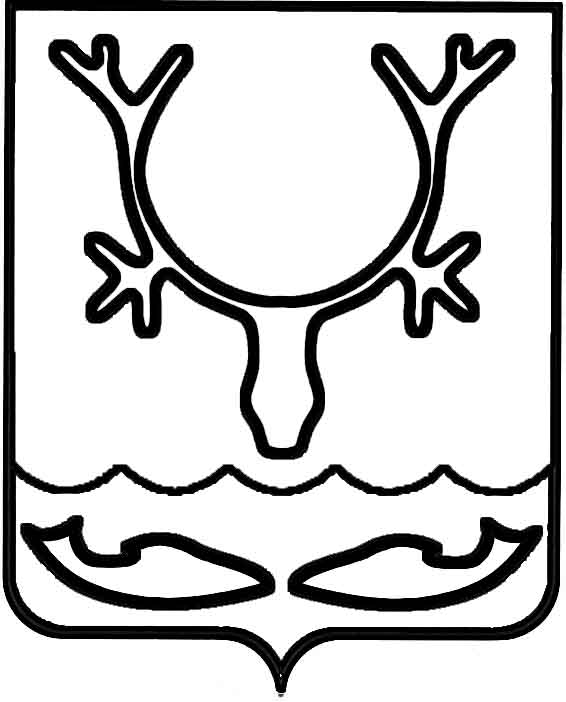 Администрация МО "Городской округ "Город Нарьян-Мар"ПОСТАНОВЛЕНИЕот “____” __________________ № ____________		г. Нарьян-МарВ соответствии со статьей 78 Бюджетного кодекса Российской Федерации, Федеральным законом от 06.10.2003 № 131-ФЗ "Об общих принципах организации местного самоуправления в Российской Федерации" Администрация МО "Городской округ "Город Нарьян-Мар"П О С Т А Н О В Л Я Е Т:1.	Внести в Порядок предоставления субсидии на компенсацию расходов, связанных с организацией вывоза стоков из септиков и выгребных ям жилых домов на территории МО "Городской округ "Город Нарьян-Мар", утвержденный постановлением Администрации МО "Городской округ "Город Нарьян-Мар"            от 25.03.2014 № 766 (в ред. постановлений Администрации МО "Городской округ "Город Нарьян-Мар" от 15.05.2014 № 1324, от 17.11.2014 № 2800, от 16.02.2015       № 168) (далее – Порядок), изменения:1.1.	Абзац первый пункта 4.1. изложить в следующей редакции: "4.1.	Субсидия предоставляется на частичное возмещение недополученных доходов юридических лиц, индивидуальных предпринимателей, физических лиц       в связи с оказанием ими услуг по вывозу стоков из септиков и выгребных ям жилых домов, в объемах, соответствующих объему потребленной воды,                      в соответствии с нормативом потребления воды или показанием общедомового прибора учета.".1.2.	Пункт 4.2. изложить в следующей редакции: "4.2.	Условием предоставления субсидии является оказание услуг                 по вывозу сточных вод из септиков и выгребных ям по тарифам, установленным       в п. 3 настоящего Порядка, и в объемах, соответствующих объему потребленной воды, в соответствии с нормативом потребления воды или показанием общедомового прибора учета.".1.3.	Пункт 4.7. изложить в следующей редакции:"4.7.	Для получения субсидии получатели субсидии представляют Главному распорядителю ежемесячно, не позднее 15-го числа месяца, следующего за отчетным, следующие документы:	-	расчеты на предоставление субсидии по форме согласно Приложению 1;	-	копии счетов, счетов-фактур, актов выполненных работ, иных документов, подтверждающих вывоз сточных вод из септиков и выгребных ям жилых домов;	-	справку "Об объемах водопотребления (включая подвоз воды), потребленной населением в жилых домах" от управляющих организаций, ТСЖ, собственников жилых помещений, непосредственно осуществляющих управление, по форме согласно Приложению 2. При наличии замечаний Главный распорядитель в течение 2 рабочих дней возвращает расчет заявителю с указанием причины возврата.Главный распорядитель после проверки расчета перечисляет субсидию            в соответствии с показателями кассового плана исполнения городского бюджета     на текущий финансовый год.Субсидии предоставляются ежемесячно и перечисляются Главным распорядителем в порядке, установленном настоящим пунктом, на расчетный счет получателя субсидии.Субсидия за декабрь (далее - предварительная субсидия) предоставляется      не позднее 20 декабря текущего года в пределах остатка неиспользованных лимитов бюджетных обязательств, но не более 90% от суммы субсидии за ноябрь на основании представленного получателем субсидии предварительного расчета.Окончательный расчет за декабрь производится на основании отчета, представленного не позднее 01 февраля, следующего за отчетным годом,                    в пределах лимитов бюджетных обязательств текущего финансового года.".1.4.	Порядок дополнить Приложением 2 (Приложение). 2.	Настоящее постановление вступает в силу со дня подписания, подлежит официальному опубликованию и распространяет свое действие                                  на правоотношения, возникшие с 01 июля 2015 года.Приложениек постановлению Администрации МО"Городской округ "Город Нарьян-Мар"от 21.08.2015 № 982Приложение № 2к порядку предоставления субсидиина компенсацию расходов, связанныхс водоотведением в части вывозасточных вод из септиков и выгребныхям жилых домов на территорииМО "Городской округ "Город Нарьян-Мар"Справка "Об объемах водопотребления (включая подвоз воды), потребленной населением               в жилых домах" от управляющих организаций, ТСЖ, собственников жилых помещений, непосредственно осуществляющих управлениеза _____________     _______года                                                     (отчетный месяц)Руководитель _______________ ___________________________                                           (подпись)                          (расшифровка подписи)Исполнитель  _______________ ___________________________                                           (подпись)                          (расшифровка подписи)МП	2108.2015982О внесении изменений в Порядок предоставления субсидии на компенсацию расходов, связанных с организацией вывоза стоков из септиков и выгребных ям жилых домов на территории МО "Городской округ "Город Нарьян-Мар"Глава МО "Городской округ "Город Нарьян-Мар" Т.В.Федорова№ п/пАдрес жилого домаОбъем водопотребления (включая подвоз воды), потребленной населением в жилых домах, куб.м.Объем водопотребления (включая подвоз воды), потребленной населением в жилых домах, куб.м.Объем водопотребления (включая подвоз воды), потребленной населением в жилых домах, куб.м.Итого№ п/пАдрес жилого домагорячая водахолодная водапривозная  водаИтого12…ИтогоИтого